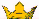 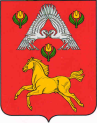 А Д М И Н И С Т Р А Ц И ЯВЕРХНЕПОГРОМЕНСКОГО  СЕЛЬСКОГО  ПОСЕЛЕНИЯСРЕДНЕАХТУБИНСКОГО  РАЙОНА   ВОЛГОГРАДСКОЙ  ОБЛАСТИП О С Т А Н О В Л Е Н И Е09 октября  2017 г. № 44О начале отопительного сезона 2017-2018 годов на территории  Верхнепогроменского сельского поселения На основании постановления администрации Среднеахтубинского муниципального района от 03.10.2017 г. № 736 «О начале отопительного сезона 2017-2018 годов на территории Среднеахтубинского муниципального района » и в целях обеспечения оперативного решения вопроса по отоплению зданий администрации Верхнепогроменского сельского поселения, МКУК «Верхнепогроменский сельский Дом культуры», Лиманского сельского Клуба, МУП «Верхнепогроменское ЖКХ»:1. Началом отопительного сезона 2017-2018 годов считать пятые сутки устойчивого понижения среднесуточной температуры наружного воздуха до плюс 8°С и ниже в течение пяти суток подряд, но не позднее 15 октября2017 года.	2. Главному специалисту администрации Верхнепогроменского сельского поселения Королёвой А.М. организовать подготовку указанныхобъектов к отопительному сезону.	3. Ведущему специалисту-главному бухгалтеру администрации Верхнепогроменского сельского поселения Изделеевой Е.Ш. обеспечить своевременность и полноту предоставления информации о прохождении отопительного сезона 2017-2018 годов и о нештатных ситуациях.	4. Контроль исполнения настоящего распоряжения оставляю за собой.Глава Верхнепогроменского сельского поселения                                                                      К.К. Башулов